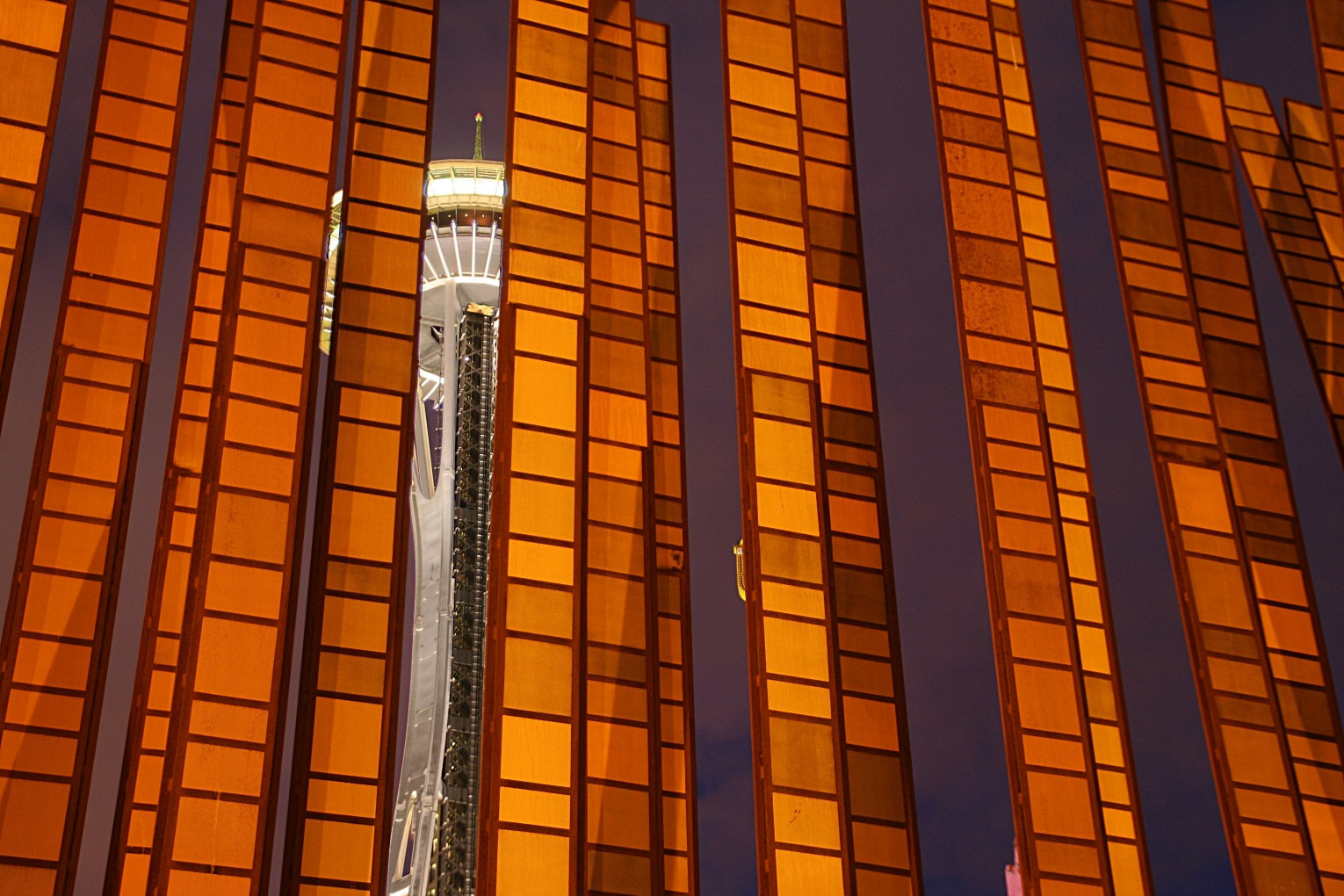 Directory of full-time, permanent employeesTable of COntentsSection 1 - Employees - Alphabetical by last nameSection 2 - employees - alphabetical by departmentThis directory contains full-time, permanent employees. Adjunct, temp-staff, and part-time employees are not listed in this version, but are available in the SPU White Pages.
Faculty/Staff directory information is important for communication within the SPU community, as well as for providing appropriate contact information for prospective students, other institutions, colleagues, etc. This information may not be used for commercial or solicitation purposes.Updates to employee information should be directed to the Office of Human ResourcesCover photo is courtesy of Rod Hoekstra